ПРОФИЛАКТИКА КОРОНАВИРУСАВ связи с угрозой распространения нового коронавируса соблюдайте меры предосторожности в поездках:Уточняйте эпидемиологическую обстановку при планировании путешествия;Используйте маски для защиты органов дыхания;Пейте только бутилированную воду, ешьте только термически обработанную пищу;Мойте руки перед едой и после посещения многолюдных мест.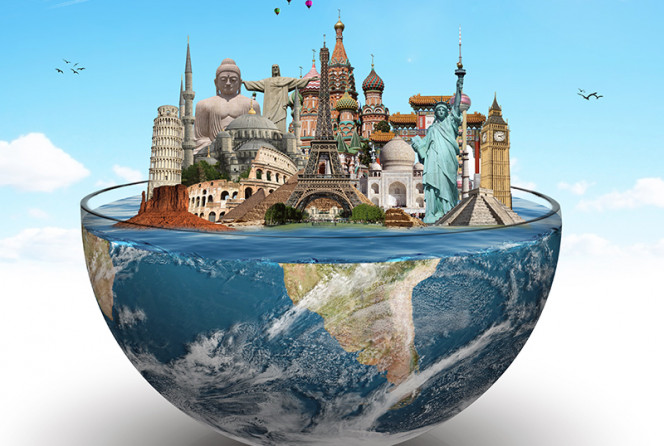 Не посещайте:Рынки, где продаются морепродукты и животные;Культурно-массовые мероприятия с участием животных.При любом недомогании срочно обратитесь за медицинской помощью. При обращении за медицинской помощью на территории Республики Беларусь сообщите врачу о времени и месте пребывания за рубежом.